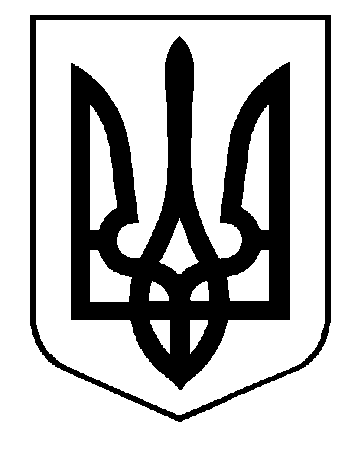 Голубівська загальноосвітня  школа І – ІІІ ступенівНовомосковської районної радивул. Леніна,17, с. Голубівка, Новомосковського району, Дніпропетровської області, 51230, тел. (05693)53193E-mail: sndgolubovka@ukr.net ЗАТВЕРДЖЕНОНа засіданні методичної ради
Голубівської ЗОШ І-ІІІ ступенів07 вересня 2012План   роботиметодичного  об’єднаннякласних   керівників
Голубівської  ЗОШ І-ІІІ ступенів
на  2013 – 2014  навчальний  рікКерівник  методичного  об’єднанняЗубрицька М.В.Новомосковський райвоНауково-методична проблема області«Креативна освіта для розвитку інноваційної особистості»ІV етап - коригуючийНауково-методична проблема району«Створення умов креативної освіти для розвитку і реалізації інноваційної особистості»Науково-методична проблема школи«Формування творчої особистості школяра в умовах інноваційних освітніх технологій»Науково-методична проблема ШМО«Розвиток творчої особистості школяра через творчість вчителя» Пріоритетні напрямки роботи ШМОВтілення  в   життя  української  національної  ідеї.Виховання  патріота  і  громадянина.Усвідомлення  належності  до  народу  України.Вивчення  положення  класного  керівника. Характеристика  особистих  якостей   вчителя.Вивчення  вікових  закономірностей   розвитку дитини,  особливостей   психічного  розвитку    дитини.Стимулювання  розвитку  і  саморозвитку  учня.Забезпечення  розвитку  творчих  здібностей  учнів.Розвиток  творчого  уявлення.Розвиток  позитивних  мотивів  діяльності.Формування  загальнолюдських  норм  гуманної  моралі.Формування   громадянських  і   духовних  цінностей.Забезпечення   психолого-педагогічних  умов  соціалізації  молоді.Виховання  життєвої  компетенції  учнів.Втілення  громадянського,  патріотичного,  національного  виховання.Вивчення   правових  основ  виховної  діяльності.  Конвенція  про   права  дитини.Виховання  почуття  поваги  до  державних  символів.Охоплення   зайнятістю   важких   підлітків.Забезпечення   охорони  життя  і  здоров’я   підлітків.Параметри  визначення  творчого  педагогічного        досвідуАктуальністьОригінальність,  новизнаСтабільність  результатівЗбалансованість  і  комплексність  результатівРаціональність  витрат  часу,  зусиль,  засобівВідповідальність  реальним  можливостям  основної  кількості  вчителів  та  матеріальної  бази  школиВідомості  про  членів   методичного  об’єднаннякласних   керівниківСамоосвітня  робота  класних  керівниківнад  підвищенням  рівня  їх  професійної  діяльностіТематика  засідань  МОТематика  проведення відкритих  виховних  заходівПлан проведення заходів між засіданнями МОМетодична розробка чи підбірка матеріалу по проблемній темі класного керівникаВиступи на педраду чи нарадуПротокол № 1засідання методоб’єднання вчителіввід---------------------рокуПрисутні------------------------------------------------------------------------------------------------------------------------------------------------------------------------------------------------------------------------------Відсутні ( з якої причини )------------------------------------------------------------------------------------------------------------------------------------------------------------------------------------------------------Порядок  денний1.---------------------------------------------------------------------------------------------------------------------------------------------------------------------------------------------------------------------------------------2.---------------------------------------------------------------------------------------------------------------------------------------------------------------------------------------------------------------------------------------3. -------------------------------------------------------------------------------------------------------------------------------------------------------------------------------------------------------------------------------------4.------------------------------------------------------------------------------------------------------------------------------------------------------------------------------------------------------------------------------------------------------------------------------------------------------------------------------------------------------------Хід засідання------------------------------------------------------------------------------------------------------------------------------------------------------------------------------------------------------------------------------------------------------------------------------------------------------------------------------------------------------------------------------------------------------------------------------------------------------------------------------------------------------------------------------------------------------------------------------------------------------------------------------------------------------------------------------------------------------------------------------------------------------------------------------------------------------------------------------------------------------------------------------------------------------------------------------------------------------------------------Рішення------------------------------------------------------------------------------------------------------------------------------------------------------------------------------------------------------------------------------------------------------------------------------------------------------------------------------------------------------------------------------------------------------------------------------------------------------------------------------------------------------------------------------------------------------------------------------------------------------------------------------------------------------------------------------------------------------------------Секретар:Голова МО:№з/пПрізвище, ім я,по батьковіОсвітаПед.стажКате-горіяКурсоваперепід-готовкаСпеціаль-ність1ГубаЛюдмилаАнатолії-внаВища20Вища2009 математи-каВчитель  математики, ЗДВР2Булава Світлана Олексан-дрівнаСер. спец.279 роз-ряд2009 поч. класиВчитель  початко-вих класів, класний керівник 2 класу333Бусс Наталія Томасів-наВища31Вища2013 поч. класиВчитель  початко-вих класів, класний керівник3-А класу4Безжовча Ірина ВікторівнаСер. спец.249 роз-ряд2012 поч. класиВчитель  початко-вих класів, класний керівник3-Б класу55Северина Валенти-на Олексіїв-наСер. Спец.369 розряд2009 поч. класиВчитель  початко-вих класів, класний керівник4 класу6Тацій Ольга Степанів-наВища26Вища2013 поч. класиВчитель  початко-вих класів, класний керівник1 класу7Харлан Катерина ПавлівнаВища1Спеціаліст2010 дипломВчитель природоз-навства, класний керівник 5 класу8Шибчен-ко Ірина Володи-мирівнаНепо-вна  вища18 розряд1 курс  Бердянсь-кий ДПУВчитель хімії, класний керівник6 А класу9Северин Лариса ПавлівнаВища47Вища2009 анг. моваВчитель англійської мови, класний керівник 6-Б класу10Назарен-ко Світлана ФедорівнаВища24Вища2010 історія, правознавствоВчитель історії, класний керівник 7 класу11Вакуліна Лідія МиколаївнаСер. Спец.39 розряд2011 бібліоте-карВчитель етики, класний керівник 8 класу112Дубчак Наталія ВолодимирівнаВища21Вища2010 укр. мова, укр.. літ.Вчитель українсь-кої мови, класний керівник 9-А класу13Мала Лариса МиколаївнаВища20Вища2012 географія, природознавство, економіка, споживчі знанняВчитель географії, класний керівник   9-Б класу14Черногор Антоніна Миколаївнасер. спеціальна249 розряд2009 мед. Сан. Підготовка2012 осн. здор.Вчитель з основ здоров’я, класний керівник 10 класу15Данілко Тамара ОлексіївнаВища27Вища2009 заруб. літ., рос. моваВчитель світової літературикласний керівник 11 класу16Зубриць-ка Марина Валерії-внасер. спеціальнаПерший рік9 розряд2011 дипломКерівник ШМО класних керівників вчитель малюван-ня, музики, педагог-організа-тор№ з/пПрізвище, ім’я, по батьковіПроблема для самоосвітньої роботи1Тацій Ольга СтепанівнаСтворення сприятливих умов для розвитку здібностей, творчості та розвитку творчих нахилів та талантів2Булава Світлана ОлексіївнаІгрові технології як засіб розвитку пізнавальних інтересів молодших школярів.3Бусс Наталія ТомасівнаВиховання доброти та ввічливості як основних людських чеснот.4Безжовча Ірина ВікторівнаРозвиток пізнавальної активності та формування морально-ціннісних взаємин.5Северина Валентина ОлексіївнаВиховання патріотизму до рідної землі.6Харлан Катерина ПавлівнаФормування екологічної культури ставлення до природи, як до об'єкта охорони, а не користі.7Коненко Тамара КирилівнаФормування громадянської направленості особистосі, активної життєвої позиції учнів.8Северин Лариса ПавлівнаЗагальнолюдські цінності в духовному розвитку особистості.9Назаренко Світлана ФедорівнаДопомогати учням обєднанню та формуванню класного колективу.10Вакуліна Лідія МиколаївнаРоль особистості класного керівника в розвитку креативних здібностей вихованців.11Дубчак Наталія ВолодимирівнаПедагогічна діагностика сімейного виховання й організації роботи з батьками.12Мала Лариса МиколаївнаВиховання громадської свідомості, патріотизму, любові до Батьківщини.13Черногор Антоніна МиколаївнаФормування у підлітків навичок здорового способу життя та дбайливого ставлення до свого злоров'я. 14Данілко Тамара ОлексіївнаРоль сімї та школи у вихованні учня, громадянина, патріота.№ з/п Дата Тематика  засіданьФорма  роботиВідповідальний ВересеньВикористання українських ігор з елементами співу та музичного супроводу. ВиступКласний керівник 2 класу Булава С.О.ВересеньРодина та школа – складові виховання громадянина ВиступКласний керівник 11 класуДанілко Т.О.Жовтень Рефлексивна діяльність учнів на уроках.ДоповідьКласний керівник Бусс Н.Т. 3- А класЖовтень Виховання розвиненої правосвідомості ,як важлива складова громадського виховання.ВиступКласний керівник 9- Б класуМала Л.М.Жовтень Ставлення до краси в природі і суспільства.ВиступКласний керівник 5 класу Харлан К.ПСічень Індивідуальний підхід до учнів у виховній роботі ВиступКласний керівник 10 класу Черногор А.М.Січень «Духовні вартості українців. Козацтво.» ДоповідьКласний керівник 4 класу  Северина В.О.Січень Проблеми спілкування в підлітковому віці. ВиступКласний керівник 9 - А класу Дубчак Н.В.Березень «Суспільство і сім’я»: сучасні проблеми родинного виховання ВиступКласний керівник 8 класу Вакуліна Л.М.Березень Моральне виховання сучасного школяра за педагогікою В.О.Сухомлинського виступКласний керівник 6 - Б класуСеверин Л.П. Травень Представлення класними керівниками 1-11 класів власних  методичних розробок 2012-2013 навчального рокуОбмін  досвідомКласні керівники 1-11 класівТравень Про  результати  роботи  виховання  учнів  у  навчальному  році.ДоповідьГолова  МОГуба Л. А.Травень Психологія підліткового вікуДоповідьКласний керівник 7 класу  Назаренко С.Ф. Травень Правове виховання та освіта учнів.ДоповідьКласний керівник 3 -Б класуБезжовча І.В. Травень Планування  роботи  на  наступний  навчальний  рік.Обговорення Голова  МОГуба Л. А.№ з/пНазва заходуФорма проведенняТермін проведенняВчитель, класКоротка анотаціяПримітка«Новий рік вже в нашій хаті»Класне святогруденьТацій О.С., 1 класКласно-родинне свято, яке сприятиме зближенню дітей та батьків.«Новорічне свято»Родинне святоГрудень Булава С.О., 2 класРольових ігри«Любим матусям –наші серця»Класне  святоБерезень Бусс Н.Т., 3-А класКолективна творча справаСвято  - рідної мови.Родинне святолютий Безжовча І.В., 3-Б класКолективна творча справа«Мій рідний край – моя земля»Відкритий виховний західКвітень Северина В.О., 4 класКолективна творча справаЕкологічний брейн-рінг Відкритий виховний західберезеньХарлан К.П.., 5 класПоглибити знання з екології та біології, навчити учнів самостійно мислити; розвивати інтелектуальні здібності, увагу, культуру спілкування;виховувати бережливе ставлення до навколишнього середовищаЯк святкують Новій рік  у різних країнах. Виховна годинагруденьКоненко Т.К., 6-АкласСвяткова виховна година (костюмована) про традиції святкування Нового року в різних країнах«Не скупімось , люди, на добро»Презентація колективного учнівського проектуГруденьСеверин Л.П., 6-Б класЗ нагоди міжнародного дня інвалідів«200 рр Т.Г.Шевчен-ка»Вистава за творамиПротягом рокуНазаренко С.Ф., 7класОзнайомлення учнів з діяльністю Т.Г.Шевченка«Життя та творчість Т.Г.Шевчен-ка»Відкритий виховний західБерезеньВакуліна Л.М.  8 класПоказати Т.Г.Шевченка як поета, який глибоко розумів роль художнього слова у формуванні людини«Умій сказати – умій змовчати»Відкритий виховний західГруденьДубчак Н.В., 9-А класГодина спілкування з метою виховувати в учнів такі риси , як : любов до ближнього,розсудливість,терпеливість, скромність,сприяти розвитку творчих здібностей учнів.«Україна - європейська держава»КонференціяКвітень Мала  Л.М., 9-Б класРольова граКажімо більше «чарівних » слівТренінгЛистопадЧерногор А.М. 10 класВиховувати доброзичливість, повагу , культуру спілкування в повсякденному житті; формувати звичку вживати ввічливі слова – привітання та чемну форму звертанняПоговоримо про щастяВідкритий виховний західКвітеньДанілко Т.О., 11 класВідверта розмова з використанням ІКТ, музичних записів№ з/пНазва заходуФорма проведенняТермін проведенняВчитель, класКоротка анотаціяПриміткаПроект «Видатні люди нашого села»Презентація проектівБерезеньБулава С.О., 2 класПроекти про видатних людей нашого села.Новорічний карнавалСвято в класігруденьБезжовча І.В., 3-Б класДо Нового рокуВчимося бути толерантнимиВиставка малюнківлистопадСеверин Л.П., 6-Б класЗ нагоди міжнародного дня толерантностіУрочисте вручення документів про базову освітуУрочисті збориЧервеньМала Л.М., 9 – Б класУрочисте вручення документів про базову освіту«Безпека на дорогах – безпека життя», «Умій цінувати свій час», «Твоє майбутнє у твоїх руках», «Життя найбільша цінність - бережи його»Години спілкуванняВересеньЛистопадСіченьБерезеньЧерногор А.М., 10 класПонукати дітей цінити та піклуватися про своє здоров’я та здоров’я близьких людей Години  спілкування, бесіди, анкетуванняГодини  спілкування, бесіди, анкетуванняПротягом рокуДанілко Т.О. , 11 класЛекції з елементами бесіди, робота в групах, «мікрофон», круглий стіл№ з/пНазва Термін виконанняВчитель, класКоротка анотаціяПриміткаПроект «Моя сім’я» квітеньТацій О.С., 1 класПроект спрямований на налагодження тісного контакту з родинами учнів, виховання дітей на кращих родинних традиціях.Ігри на новорічних святах . Добірка.Грудень Булава С.О., 2 класІгрові технологіїПроект «Подорож лісовою стежиною»БерезеньБусс Н.Т., 3 –А  класВикористані форми: ознайомлювально-інформаційна,  групова. Методи: частково-пошуковий, дослідницькийПідбірка матеріалів «Народні символи України».БерезеньБезжовча І.В., 3 - Б класМатеріал використовуватиметься для виховання любові і поваги до старших членів родини - бабусь.Підбір матеріалуСіченьСеверина В.О., 3 класпідбір матеріалуМетодичні розробки з екології та підбір матеріалів, на тему глобальні проблеми людстваПротягом рокуХарлан К.П., 5 класРозширити кругозір учнів, виховувати любов до природи, і бережливе ставлення до навколишнього середовищаВиховання культури поведінки та спілкування дітейПротягом рокуКоненко Т.К., 6 - А класСучасному суспільству вкрай необхідна нова система ціннісно-світоглядних орієнтирів, яке прийде в свідомість дитини через систему освіти і виховання.Виховання добродійності в контексті методологічних підходів В.О.СухомлинськогоКвітеньСеверин Л.П. , 6 – Б класПідготовка методичних розробок батьківського всеобучу, бесід з учнями, виховних закладів.Розробки  заходів присвячених 200 рр. Т.Г.ШевченкаПротягом рокуНазаренко C.Ф., 7класЗбір матеріалу  про життя Т.Г.Шевченка«Ними гордиться Голубівка » підбірка матеріалівЖовтень-груденьВакуліна Л.М., 8 класВиховання поваги до людської праціЗбір матеріалу «Форми та методи роботи класного керівника з батьками учнів»Протягом рокуДубчак Н.В., 9-А класМатеріали про різноманітні форми і методи роботи класного керівника з батькамиІнтелектуальна гра для старшокласників «Видатні вчені України»БерезеньМала Л.М., 9-Б класРозробка проведення інтелектуальної гри за методикою гри «Що? Де?Коли?»Підбірка  матеріалів на виховні години про збереження та зміцнення здоров’я підлітків. Вересень - жовтеньЧерногор А.М., 10 класВикористання інтерактивних методів навчанняПідбірка матеріалу виховних заходів та класних годин про роль сім’ї та школи у вихованні учня, громадянина, патріотаПротягом року Данілко Т.О., 11 класВикористання інтерактивних методів, презентацій, фотовиставок№ з/пНазва Термін виконанняВчительПриміткаСучасні виховні технології в системі роботи класного керівника.КвітеньТацій О.С.«Розвиток інтелектуальних – творчих умінь учнів у навчально-виховному процесі початкової школи»Грудень Булава С.О.«Використання елементів ігрового навчання, як засіб активізації пізнавальної діяльності молодших школярів»ГруденьБусс Н.Т.«Проблеми формування мотивації навчальної діяльності школярів»БерезеньБезжовча І.В.«Виховання творчої особистості на основі розвитку національної свідомості»ЖовтеньСеверина В.О.П’ятикласники та їх адаптація до процесу навчанняЛистопадХарлан К.П.Про виховання культури поведінки учнів БерезеньКоненко Т.К.«Виховання учнів 6 – Б класу за основними критеріями загальнолюдських цінностей в духовному розвитку особистості»СіченьСеверин Л.П.«Роль особистості вчителя в розвитку креативних здібностей учня»ЛютийВакуліна Л.М.«Особливості виховання учнів різних вікових категорій»Дубчак Н.В.«Виховання громадської свідомості як важлива складова громадського виховання»ЧервеньМала Л.М.